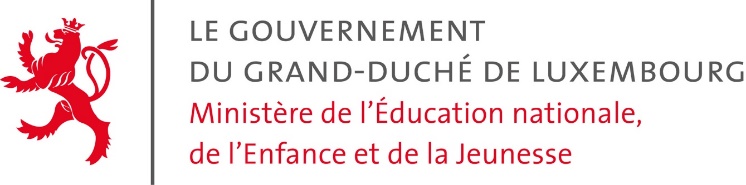 Abteilung zur Anerkennung von AbschlusszeugnissenL-2926 LuxembourgBetreff : Antrag auf Anerkennung eines DiplomesGeehrte Dame, geehrter Herr,Hiermit bitte ich, falls möglich, um eine Anerkennung der Gleichwertigkeit meines Diplomes:...........................................................................................................................................Unterstützt von meinem Diplom: ………………………………………………………………………………….
Für Drittländer und / oder Länder, in denen die Reife innerhalb von 12 Jahren erworben wurde.In Bezug auf das luxemburgische Diplom:Diplôme de technicienDiplôme de fin d’études secondaires généralesDiplôme de fin d’études secondaires classiquesAus folgendem Grund :Weiterführen meiner StudienArbeitsmarktAndere:	 ………………………………………………………………………………………………………………………….Ich verbleibe, geehrte Dame, geehrter Herr, mit besten Grüßen.Datum und Unterschrift :        …………………………………………………………………………………………………………..Folgende Dokumente sind für die Anfrage obligatorisch:Lebenslauf in welchem die Angaben zur Person wie auch Geburtsdatum und –Ort, der schulische Werdegang, die beruflischen Erfahrungen und etwaige Praktika detailliert aufgelistet sind.Kopie eines gültigen Ausweises (Lichtbildausweis, Reisepass oder Aufenthaltsgenehmigung)Kopie der Diplome / Abschlüsse 2Überweisungsbecheinigung der Gebühr, die per Gesetz am 01.01.2015 mit Einführung von zusätzlichen Steuergeldern, in Kraft getreten ist 1Für ein in einem Drittland erworbenes Abitur (Länder, die die Übereinkommen von Paris und / oder Lissabon über die gegenseitige Anerkennung von Diplomen nicht unterzeichnet haben):Kopie eines Zeugnisses / Diploms, das den erfolgreichen Abschluss eines mindestens 3-jährigen akademischen oder fachhochschulischen Studiums in einem EU-Mitgliedstaat bescheinigtNachweis einer Immatrikulation an einer Hochschule oder Universität in einem EU-Mitgliedstaat wie auch eine Lister der im Laufe des Abiturs geprüften Schulfächer.Kopie eines Diploms, das von einem von einem Drittstaat anerkannten Institut für Hochschulbildung verliehen wurde, mit einem Hochschulzyklus von mindestens 3 Jahren 2Eines der 3 folgenden Dokumente ist ebenfalls einzureichen:Eine Bescheinigung der Sprachen der B2-Stufe im gemeinsamen europäischen Referenzrahmen für Sprachen für die luxemburgische, französische oder deutsche Sprache.Ein Beweis, dass Luxemburgisch, Französisch oder Deutsch während einer Dauer von 3 Schuljahren abgeschlossen wurde.Ein Dokument, das bestätigt, dass Luxemburgisch, Französisch oder Deutsch als Abschlussprüfung in der Sekundarstufe bestanden wurdeErklärungen :(1) Höhe der Gebühr :Von Unterzeichnerstaaten der Übereinkommen von Paris und Lissabon ausgestellte Diplome :	75 €Von Nicht-Unterzeichnerstaaten ausgestellte Diplome: 					            125 €Diplome der IBO (International Bac):							            125 €Achtung :(1) Die Gebühr wird mit dem Eröffnen der Akte fällig, versichert jedoch nicht automatisch die Anerkennung der Gleichwertigkeit eines Diplomes. (2) Kopien von Dokumenten aus einem Land, welches nicht Mitglied der europäischen Union ist, müssen beglaubigte Kopien sein und von einer staatlich anerkannten Autorität ausgehändigt werden.Sollten die Dokumente nicht in einer der drei Amtssprachen (Luxemburgisch, Französisch oder Deutsch) sein, müssen diese von einem von der juristischen Instanz Luxemburgs beglaubigten Übersetzer in eine Amtssprache übersetzt werden. Weitere Dokumente können beantragt werden.